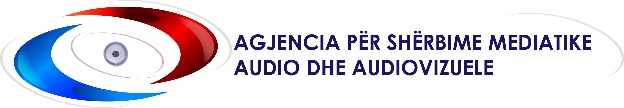 PolitikaPër të siguruar akses në shërbimet e mediave audiovizuele për personat me aftësi të kufizuara shqisoreIntroduksionEdukimi, leximi ,informimi dhe profesionalizmi në përgjithësi,janë një nga nevojat themelore të njeriut që në masë të madhe e orientojnë zhvillimin kulturor,psikologjik dhe social të individëve në shoqëri,duke përfshirë njëkohësisht dhe personat me çdo lloj paaftësie.Në rastin e informimit,kjo përfshin të gjithë ata persona që,për çfarëdo arsye,përkohësisht ose përgjithmonë,nuk munden të përdorin formatin standart të medias. Me zhvillimin e mediave dhe të teknologjisë informative-komunikuese shtrohet pyetja rreth zbatimit të parimeve universale dhe se si këto përfitime të jenë në përdorim nga ana e çdo individi në shoqëri,përfshirë dhe personat me aftësi të kufizuar.Krijimin e përmbajtjeve të aksesueshme mundëson përfshirjen,informim më të mirë dhe socializimin e personave me pengesa.Vendi ynë është nënshkrues i shumë dokumenteve ndërkombëtare,që ligjërisht ose moralisht e detyrojnë të ndërmarrë veprime konkrete në këtë drejtim ashtu siç janë: Karta e OKB, Deklarata univerzale për të drejtat e njeriut, Konventa e OKB për të drejtat e personave me aftësi të kufizuara, Rregullat standarte të OKB për të barazuar mundësitë për personat me aftësi të kufizuara, si dhe Konventa evropiane për të drejtat e njeriut.Deklarata universale e të drejtave të njeriut në Asamblenë e përgjithshme të Kombeve të bashkuara, pra „Маgna karta“ e sotme, që nga miratimi i saj më 10 dhjetor 1948, e hapi rrugën për të siguruar akses. Ajo, në nenin 19 thekson se secili ka të drejtën e lirisë së mendimit dhe shprehjes dhe kjo e drejtë përfshin dhe lirinë e pranimit dhe të dhënies së informatave dhe ide përmes mediave.Po ashtu, në nenin 7 parashikon se të gjithë njerëzit janë të njëjtë para ligjit dhe kanë të drejtën e mbrojtjes së barabartë juridike pa asnjë diskriminim. Dhe Konventa Evropiane për mbrojtjen e të drejtave të njeriut në nenin 10 garanton se secili ka të drejtën e lirisë së shprehjes që përfshin dhe lirinë e pranimit dhe përcjelljen e informatave ose ideve. Me konventën e OKB për të drejtat e personave me aftësi të kufuzuara, të kahëzuara drejt   mbrojtjes dhe përparimit të dinjitetit dhe të drejtave të tyre,rregullohet pjesëmarja në mjedisin jetësor dhe lëvizshmëria e personave me aftësi të kufizuara, si dhe akses të barabartë të informacioneve dhe komunikimit,(neni 9),i garantohet e drejta e lirisë së fjalës dhe sigurimin e informacioneve në format të akcesueshëm (neni 21), si dhe pjesëmarrja në jetën kulturore,që përfshin dhe disponueshmërinë në programet televizive dhe filmat (neni 31). Garanci për respektimin e lirisë së shprehjes si një e drejtë themelore e njeriu është përfshirë në nenin 16 të Kushtetutës sonë. Dhe ky, dokument thelbësor i legjislacionit maqedonas, qartë thekson se kjo e drejtë i përfshin dhe elementet e aksesit të lirë ndaj informatave,liria e pranimit dhe përcjelljes së informatave.Barazia e kësaj të drejte,si dhe gjithë të tjerat,janë të garantuara në Kushtetutë.Tash e tutje të drejtat barten me akte juridike,nga ku relevant për këtë dokument është Ligji për shërbime mediatike audio dhe audiovizuele, i cili ka hyrë në fuqi në fillim të 2014. Në të , neni 26 paragrafi 1 i jep trupit rregullator –Agjenciot për shërbime mediatike audio dhe audiovizuele- kompetenca për të ndërmarrë aktivitete  „për të inkurajuar dhënësit e shërbimeve mediatike audio dhe audiovizuele,për ti vënë shërbimet e tyre gradualisht të disponueshme për personat me dëmtim në dëgjim dhe shikim“. Paraprakisht, parashikon që aktivitete të tilla duhet të ndërmerren në bashkëpunim me të gjitha palët e interesuara relevante në shoqëri (paragrafi 3). Njëkohësisht,për servisin publik radioteleviziv të Maqedonisë, në nenin 110 parashikohet se„planifikon, zhvillon, përshtat,krijon dhe transmeton programe të destinuara për persona me aftësi të kufizuara,pra për persona me dëmtim në dëgjim dhe shikim“.Në aspekt të qasjes së sigurimit  si bazë për lirinë e fjalës,e rëndësishme është dhe ndryshimi në Kodin zgjedhor e bërë në fillim të vitit 2020 me të cilën zgjerohet detyrimi për të dhënë informacione për zgjedhjet. Domethënë, në Lighin më parë,detyrimi për të siguruar informacione të tilla për personat me dëgjim të dëmtuar i   referohej vetëm shërbimit publik të transmetuesit MRT(neni 76-a paragrafi 4 ).Me ndryshimet e reja parashikohet se detyrimi nuk vlen më vetëm për Shërbimin publik por,...dhe transmetuesit kombëtar janë të detyruar [të mbulojnë zgjedhjet] “ta bëjnë në format dhe gjuhë si dhe në gjuhën e shenjave“ (neni 75 paragrafi 1) një detyrim i tillë duhet të arrihet përmes „...mbulim i balancuar i zgjedhjeve në të gjitha format të përfaqësimit zgjedhor në media“ (neni 75-а paragrafi1). Praktika e deritanishme në ASHMAQasja nuk vlen vetëm për të përhershmet ose gjysmë të përhershmet vizule, dëgjimore,motorike  dhe pengesa kognitive.Qasja e produkteve dhe shërbimeve do të thotë,po ashtu,përkohësisht ose qasje e situatës për personat që janë paraprakisht të penguar,psh për të ndjekur një video inçizim në kushte zhurme ose të kuptojnë lajmet ditore derisa marrin porosi në telefon. Rregullat e reja ligjore  urdhërojnë të gjithë të angazhohemi për sigurimin e qasjes,edhe nëse nuk na prek  drejtpërdrejt. Aktivitetet që,në vitet e fundit,ASHMA i ndërmori përsipër në aspekt të sigurimit të qasjes për personat me aftësi të kufizuar shqisore nga programet e transmetuesve udhëhiqeshin pikërisht nga kjo moto. Agjencioni,këmbëngulte detyrimin e saj ligjor ta përmbush në mënyrë sistematike,në periudhën 2016-2018 ,punonte sipas „Program për sigurimin e qasjes në media për personat me aftësi të kufizuara shqisore“. Kjo ishte punuar në vitin 2015, nga м-r Jelena Surçulija Milojeviq dhe d-r Snezhana Trpevska, në kuadër të projektit „Forcimi i kapaciteteve administrative të trupave përgjegjës në rajonin telekomunikacion dhe media për rregullimin efikas të shërbimeve të reja dixhitale dhe shërbimeve të shumta“, të finansuara nga ana e Komisionit Evropian sipas kornizës IPA.I udhëhequr prej saj,ishte vendosur komunikim me përfaqësues të organizatave të personave me vizion dhe pengesa shqisore,ishte bërë hulumtim për nevojat e tyre dhe për ofertat programore,ishin organizuar takime me transmetuesit,përgatitur broshurë për llojet e pengesave dhe mënyrat e qasjes ndaj programeve etj.Detale për aktivitetet e ndërmarra mund të gjenden në “Raportin e zbatimit të Programit për sigurimin e qasjes në mediat për personat me pengesa shqisore (2016-2018)”e punuar pas mbarimit të rëndësisë së Programit.Për formulimi e dokumentit aktual për politikë,rëndësi të veçantë ka përgatitja e hulumtimit të parë për nevojat e medias të personave me pengesa shqisore,në të cilën ata mund të tregonin se çfarë konkretisht ju duhet dhe në çfarë mënyre duhet të jetë përshtatur ajo që i ofrohet që në të vërtetë maksimalisht të jetë funksionale.Nga të gjitha hulumtimet,veçanërisht është i rëndësishëm fakti se për shumë nevoja të tyre janë të pranishme dhe burimet,thjesht duhet parë nga këndvështrimi i tyre.Si psh,të zmadhohet pjesa e ekranit ku trgohet përkthyesi/përkthyesja në gjuhën e shenjave,lajmet e synuara për të të lokalizohen në kohën jashtë orarit të punës që të mund ti shohin,serialet e transmetuara që janë të sinkronizuara duhet të shoqërohen dhe me titëll,emisionet aktuale informative duhet të transmetohen dhe me titëll/gjuhën e shenjave.Agjencioni bëri përpjekje që e gjitha kjo në kontinuitet të informojë transmetuesit që ti inkurajojë të sigurojnë qasje më të madhe,duke pasur parasysh se dhe hulumtimet e bërë nga trupi evropian treguan   se shtrirja e personave që i shfrytëzojnë përshkrimet dhe titrat e mbydhura është shumë më i lartë se zakonisht,perceptim stereotip-në të tani hynë dhe personat e moshuar, si dhe ato,për çfarëdo arsye,janë përkohësisht të penguar për të parë televizion në mënyrë të zakonshme.Punët ngadalë po zhvendosen nga pika e vdekur.Nga njëra anë, edhe pse ngadalë,po paraqiten dhe televizione të reja që e përdorin gjuhën e shenjave që të ofrojnë pjesë të programeve të tyre. Me fjalë të tjera, përveç Shërbit publik Radiotelevizioni Maqedonas dhe rajoni TVM i Ohrit,që tashmë kohë të gjatë kanë programe të pranishme, kohëve të fundit dhe TV nacionale 24 Lajme për herë të parë filloi  të përdorë fjalim me shenja në emisionet informative „Hapur“, që më pas këtë praktikë ta zgjeroi dhe në lajmet e orës 20. Gjatë kohës së zgjedhjeve ose në rastin kur përpunojnë tema për të drejtat e personave me pengesa shqisore,dhe televizone të tjera bëjnë ndonjë nga programet e tyre të kenë qasje për personat me pengesa në dëgjim.Në përgjithësi, të gjithë trguesit dhe njohuritë në të cilat erdhi Agjencioni në vitetit e kaluara trguan se ajo që është e nevojshme është – të ndryshojë këndvështrimi i popullatës maqedone dhe i të gjithë njerëzve në to në lidhje me atë se si është jeta dhe cilat janë nevojat e personave me pengesa shqisore.Të lëshohet pozicioni i keqëardhjes ose (paqëllim?!) vigjilencë. Ndërsa,dhënësit e shërbimit audio dhe audiovizuel ti hyjnë pyetjes „Si të rrisin qasjen në programet e tyre për personat me dëmtim në dëgjim dhe shikim?“ si segment i punës së saj që është me shumë rëndësi të zhvillohet dhe në aspektin human, komercial,dhe në të ardhmen dhe për arsye ligjore.Siç dhe do të jetë detajisht e shpjeguar në kreun e radhës, ndryshimet e Direktivës së shërbimeve mediatike audiovizuele për vitin 2018, sollën dhe detyrime të përforcuara dhe për kualitet të ri për sigurimin e qasjeve të programeve nga ana e dhënësve të shërbimeve mediatike audio dhe audiovizuele. Kjo  paanashkaluar do të filtrohet dhe në ligjin maqedonas, ndërsa përshtatja e programeve për qasjen nga ana e personave me pengesa është proces për të cilin nevojitet kohë dhe mjete financiare, pa marrë parasysh se cila mënyrë për përshtatjen e programeve do të jetë zgjedhur.Për atë, Agjencioni në fillim të vitit 2020 mori iniciativë për punimin e aktit regullator,me qëllim që tu mundësojë dhënësve të shërbimeve mediatike audiovizuele të përgatiten dhe në kohë ti plotësojnë detyrimet e tyre. Më 30 janar,u mbajtë punëtori për transmetuesit dhe dhënësit e shërbimeve mediatike audiovizuele me kërkesë, realizuar në kuadër të kornizës së dytë nga proekti JUFREKS „Liria e shprehjes dhe liria e mediave në Republikën e Maqedonisë së Veriut“. Në të, eksperte nga Këshilli i Evropës Diardre Kevin i ndau njohuritë e saja për rregullativën evropiane dhe praktikat, përfaqësues të TVM dhe TV 24 Lajme folën me kolegët e tyre për përvojat personale për sigurimin e pranishëm të emisioneve, dhe ishte nënshkruar teks i Draft-dokumentit rregullator për qasjen në shërbimet programore audiovizuele. Në dispozitat e këtij akti janë shtjelluar detyrimet nga Direktiva,ndërsa poenta e saj është-vetë dhënësit e shërbimeve programore audiovizuele të mirren vesh për detyrat që do të ndërmarrin dhe dinamikën me të cilën do ti realizojnë.Ndryshime në EU acquis-katalizator i mundshëm për ndryshim në praktikën maqedoneDirektiva për shërbimet mediatike audiovizuele (АSHMA Direktiva),në vitin 2018 pësoi ndryshime të rëndësishme kështu që tani na e jep kornizën në nivel me UV për koordinimin e ligjeve nacionale si për transmetuesin kombëtar dhe për shërbimet sipas kërkesës (psh,Netfliks),ashtu dhe për platformat për shpërndarjen e videove (psh, Jutub).Ndër ndryshimet me më rëndësi janë dhe ato që i përkasin në sigurimin e qasjes të programeve audiovizuele për personat me pengesa dhe të moshuarit.Rregullative Maqedonase nga sfera e shërbimeve mediatike audiovizuele patjetërsisht duhet të pajtohet me Direktivën, duke pasur parasysh se vendi është kandidate për hyrje në Unionin Evropian Prandaj, dhe hapat e paraparë në këtë dokument për politikën e Agjencisë do të fokusohen në arritjen e sfidave të reja, dhe jo në kuadrin ligjor ekzistues.Direktiva përcakton kërkesat minimale, pa detajuar se si do të pajtoheti dhe ia lë në dorë shteteve,në legjislativën kombëtare dhe rregulloren për të vendosur se si  do të zbatohen dhe me çfarë dinamike duhet të përparojnë ofruesit e shërbimeve ASHMA në ofrimimin e aksesit në programet e tyre.Duke vepruar kështu gjuthmonë ekziston mundësia për  të tejkaluar kërkesat e Direktivës ,por jo për të shkuar nën to. Direktiva e mëparshme ASHMA, i detyronte shtetet anëtare vetëm për ti inkurajuar ofruesit linear dhe jolinear të shërbimeve mediatike audiovizuele ti bëjnë gradualisht shërbimet e tyre në dispozicion të personave me shikim të dëmtuar dhe dëgjim. Përgjegjësitë e reja janë shumë më të rrepta dhe   vetë neni përmban më shumë dispozita.Tani, nga shtetet anëtare kërkohet të ofrohet,pa vonesa të panevojshme,shërbimet e ofruesve të shërbimeve mediatikenën juridiksionin e tyre vazhdimisht dhe gradualisht bëhen të disponueshme për personat me ivaliditet përmes masave proporcionale(neni 7 paragrafi 1). Pra jo vetëm që fjala inkurajohet zëvendësohet me një formulim më të rreptë për të ofruar pa vonesë të panevojshme,por është e nevojshme të gjitha shërbimet mediatike audiovizuele të jenë të pranishme për personattë çdo lloji pengese,dhe jo vetëm për persona me pengesa në dëgjim dhe shikim,edhe pse në Direktiv atyre u kushtohet vëmendje e theksuar.Procesi është i nevojshëm të jetë progresiv dhe i vazhdueshëm,në të cilin do të merret parasysh, „Kufizimet praktike dhe të pashmangshme të cilat mund të parandalojnë aksesin e plotë,siç janë programet ose ngjarjet që transmetohen në kohë reale,pra transmetime të drejtpërdrejta“ (recitali 22).Përveç kësaj, kërkohet ofruesit e shërbimeve mediatike rregullisht ti njoftojnë organet regullate nacionale ose trupa për zbatimin e  normave për qasjen  (neni 7 paragrafi 2).Ndërkohë, duhet të sigurojnë të dhëna të matshme,me qëllim për të matur progresin e tyre.Si hap praktik për përmbushujen e detyrimeve, parashihet që vendet anëtare t’i inkurajojn ofruesit e shërbimeve programore të zhvillojnë plane veprimi për hyrjen në lidhje me vazhdimsin dhe duke mundësuar në mënyrë progresive shërbimet e tyre të jenë në akses për personat me pengesa, dhe t’ia dorëzojnë këtë plan organeve ose trupave rrekullatorë nacionale (neni 7 paragrafi 3).Çdo vend anëtar duhet të caktojë një pikë kontakti onlajn të lehtë  për sigurim të informatave dhe pranimin e ankesave në lidhje me pyetje lidhur me qasjen. (neni 7 paragrafi 4).Dhe në fund, kërkohet vendet anëtare të sigurojnë që informacionet për situata të jashtëzakonshme, përfshirë këtu dhe njoftimet publike në situata të fatkeqësive natyrore që përcillen tek publiku përmes shërbimeve programore audiovizuele,do të jenë të kontaktuara në mënyra që të kenë qasje dhe për personat me pengesa.Për sa i përket mjeteve për të siguruar qasje, në Direktivë është theksuar(treguar) se shërbimet programore audiovizuele duhet  „duhet të përfshijnë, por nuk duhet të jenë të kufizuar vetëm në gjuhën e shenjave, titllimin për të shurdhët dhe të shurdhuarit, përkthime gojore dhe përshkrim audio“ (recital 23). ASHMA Direktiva nuk i përfshin të gjitha aspektet  me anësi të përmbajtjeve audiovizuele, siç janë psh veb-faqet, on-lajn aplikacionet dhe udhëheqësit elektronik për programet (EVP), ose sigurimin e informacioneve për anësi të shërbimeve dhe programet nëpërmjet materialeve të tjera dhe formave alternative.Për atë ajo duhet të rishikohet në korelacion me Aktin Evropian për anësi (European Accessibility Act) -marrëveshje e rëndësishme e arritur pas shumë dekadave të fushatave të udhëhequra nga ana e lëvizjes Evropiane për personat me ivaliditet. Ai në precizitet i përfshin „shërbimet që mundësojnë hyrje në shërbimet mediatike audiovizuele“ që do të thotë „shërbime që transmetohen përmes rrjetit të komunikimit elektronik që përdoren për identifikimin,selektimin dhe të merren informacione për, dhe të ndiqen shërbime mediatike audiovizuele, si dhe shërbimet e siguruara siç janë titlimi për shurdhët dhe të shurdhuarit, përshkrimi audio, përkthimet gojore dhe shpjekimin e gjuhës së shenjave“, që janë rezultat i zbatimit të Direktivave në ASHMA, që përfshijnë dhe udhëheqësit elektronik për programet (neni 3). Po ashtu, i obligon dhënësit e shërbimeve, përveç se që duhet të ofrojnë qasje ndaj shërbimeve, i informojnë përdoruesit për ekzistimin ose mungesën e qasjes, para se të shfrytëzojnë median audiovizuele. Si do veprojë AgjenciaAktivitetet e ndërmarra nga Agjencia, kur në vitin 2014 mori një detyrim ligjor për ti inkurajuar dhënësit e shërbimeve programore audiovizuele për transmetimin e programeve me akses,rezultuan me përvojë të konsiderueshme për trupin rregullator.Duke u nisur nga baza – për njohjen më detajisht me dokumentet kyçe, koncepte dhe praktika,nëpërmjet krijimit të Programeve 2016-2018, si dokument bazë i punës; vendosja jashtëzakonisht e rëndësishme e komunikimit me organizatat që i përfaqësojnë personat me pengesa;sistemimin e nevojave të tyre mediatike; ndaj përpjekjeve për të arritur tek transmetuesit që rezultonte me tekstin e dakorduar i Projekt- dokumentit vetërregullues për qasjen në programet mediatike audiovizuele. E gjithë kjo tregoi se, për të planifikuar aktivitetet e ardhshme, për Agjencionin më i  rëndësishëm do të jetë një dokument i politikës së përgjithshme se një program i përcaktuar rreptësisht me rëndësi të kufizuar. Kjo është arsyeja pse në këtë Dokument për politika janë të përshkruara drejtimet kryesore për të veprimit,ndërsa aktivitete specifike varen nga nevojat e gjithë grupit siç janë. personat me dëmtim në shikim dhe dëgjim, dhe persona të tjerë me aftësi të kufizuara, si dhe nga aftësitë e transmetuesve dhe dhënësve të shërbimeve audiovizuele sipas kërkesës. Siç thuhet dhe më tej në dokument, bazë për veprimin e Agjencisë në periudhën e ardhshme,dhe si rrjedhim baza për politikën e përcaktuar në këtë dokument,do të jenë dispozitat e Direktivës.Drejtimet dhe aktivitetet do jenë të shtjelluara nga përvojat e vendeve evropiane. Qëllimi është – për një të ardhme të afërt, programet në disponim për personat me pengesa të jenë rregullore,jo një përjashtim në ofertë të transmetuesve dhe ofruesve të tjerë të shërbimeve nediatike audiovizuele. Në këtë drejtim, Agjencia në të ardhmen:Dë të vazhdojë përpjekjet e saj për t’i inkurajuar ofruesit e shërbimive mediatike audiovizueletë miratojnë Projekt-rregulloren për qasje në programet e mediave audiovizuele;Pas miratimit të dokumentit,do të ndjek zbatimin e tij dhe do të inkurajojë dhe mbështesë ofruesit e shërbimeve mediatike audiovizuele për t’iu përmbajtur atij.Gjegjësisht, ofruesit e shërbimeve do duhet pranë Agjencisë të dorëzojnë plan me detyrat për çdo vit dhe një raport mbi përmbushjen e saj. Përsa i përket detyrimeve:- Në vitet e para pas miratimit të aktit,shërbimet TV në nivel nacional dhe TV shërbimet në nivel rajonal duhet të përshtatin disa programe. Ofruesit e shërbimeve mediatike audiovizuele me kërkesë,në të njëjtën periudhë,duhet të sigurojnë një pjesë të ofertës në katallog të jenë të disponueshme për personat me pengesa shqisore.Prandaj, programet duhet të jenë të ndryshme,me funksion të ndryshëm (informative, edukative ose zbavitëse), dhe zgjedhja dhe përshtatshmëria do të bëhen gradualisht dhe në përputhje me shikueshmërinë dhe të ardhurat vjetore për secilin subjekt.- Përveç programeve,transmetuesit do të duhen të publikojnë informacione rreth situatave emergjente,duke përfshirë dhe njoftime publike dhe njoftimet për fatkeqësit natyrore/katastrofat, në një mënyrë që të jenë të aksesueshme për personat me pengesa.- Duke marrë parasysh se sigurimi i aksesit te programet duhet të jetë i vazhdueshëm dhe të bëhet pjesë e logjikës të ofruesve maqedon të shërbimeve mediatike, ata do të duhet të mendojnëpër sigurimin e aksesit të përmbajtjeve para prodhimit të tyre,dhe në prokurimin e programeve nga producent të huaj-të kontrollojnënëse janë prodhuar tashmë me mjete që i bëjnë ato të arritshme.-Për programet prezente të arrijnë audiencën e synuar,subjektet do duhet t’i shpallin,gjegjësisht theksojnë programet prezente.Nevojat e përdoruesve duhet të jenë vendimtare Nevojat e përdoruesve duhet të jenë vendimtare gjatë zgjedhjes së programeve që do të bëhen prezente .Prandaj, Agjencioni:Do të vazhdojë komunikimin me personat me pengesa shqisore duke e respektuar thënien (maksima) e tyre „Asgjë për ne pa ne“, kështu që:- Do t’i njohë me dispozitat e aktit vetërregullues dhe të mundësitë që i ofron ai,- Ќе поттикнува директна комуникација меѓу давателите на аудиовизуелни медиумски услуги и организациите/претставниците на лицата со сетилна попреченост, особено со цел да се провери колку се задоволни од програмите што им се направени достапни, какви сугестии имаат за подобрување на достапноста, какви нови медиумски потреби имаат и сл. Всушност, и ова е и една од обврските во саморегулацискиот акт.	Komunikimi dhe koordinimi kanë një rëndësi të jashtëzakonshme për suksesin e çdo përpjekjeje.Prandaj:Agjencia ka krijuar tashmë një adresë elektronike emaili dostapnost@avmu.mk, përmes të cilës, si fillim, zhvillohet komunikimi në kontekst të harmonizimit të dispozitave të aktit vetërregullativ. Më vonë do të përdoret për komunikim midis ofruesve të shërbimeve mediatike audio dhe audiovizuele, veçanërisht për shkëmbim njoftimesh/informacione për situata emergjente, fatkeqësi  natyrore, katastrofa.  Po ashtu, ajo do të shërbajë gjithashtu si pikë koordinimi kombëtare për çështje që lidhen me qasjen e përmbajtjeve/programeve,nëpërmjet të cilave do të mund të dorëzohen ankesa nga palët e interesuara dhe subjektet e tjera.Në varësi të nevojave,do të përgatisë dhe realizojë hulumtime, të shtypura, video,materiale elektronike dhe të tjera ose kampanja në lidhje me disponueshmërinë e programeve për personat me dëmtim në shikim dhe dëgjim.Аrk.nr. 01/4590/1Nga 18.12.2020 LLojet e paaftësive të përhershmeтLLojet e paaftësive të përhershmeтLLojet e paaftësive të përhershmeтLLojet e paaftësive të përhershmeтVerbërShikim i dobsuarDaltonizmiShurdhuesVështirësi në dëgjimHumbja e përhershme e dëgjimitDipraksijaAritriLëndimet e përsëritura  (RSI)Paralizë cerebraleSindroma daunDisleksiVështirësi gjatë mësimit dhe etj.LLojet e paaftësive të përhershmeт ose të përkohëshmeLLojet e paaftësive të përhershmeт ose të përkohëshmeLLojet e paaftësive të përhershmeт ose të përkohëshmeLLojet e paaftësive të përhershmeт ose të përkohëshmePadisponueshmëria e syzeveReflektimi i ekranit gjatë përdorimit të paisjes në diellPranimi në mjedis të zhurmshëmLëndim i përkohshëm (psh thyerje)Duart e zëna (mbajtja e fëmijës,trajse dhe etj.)Përdorimi i ilaçeveLodhjeStresPërgjumësh